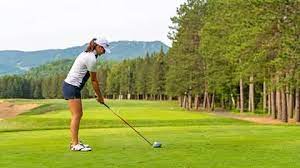 Golf Tournament Sponsorship FormPlease complete this form and send it to,MassCOP’s Charity Golf TournamentPO Box 768Millbury, MA  01527Email: rwm@masscop.org     Phone: (617-686-8941   cellGreen’s CommitteeCo-Chairs; 	Bobby Murphy		Shelly HughesCompany/Organization Name:         ______________________________________________ *as you would like it to appear on the event website and promotional materials* Please email your logo, in pdf or jpeg format if you would like your logo displayed to rwm@masscop.orgContact Person: _____________________________ Email: _____________________________Phone: ____________________________Address: ______________________________________________________________ City:  _____________________________   	 State: _____       	 Zip: __________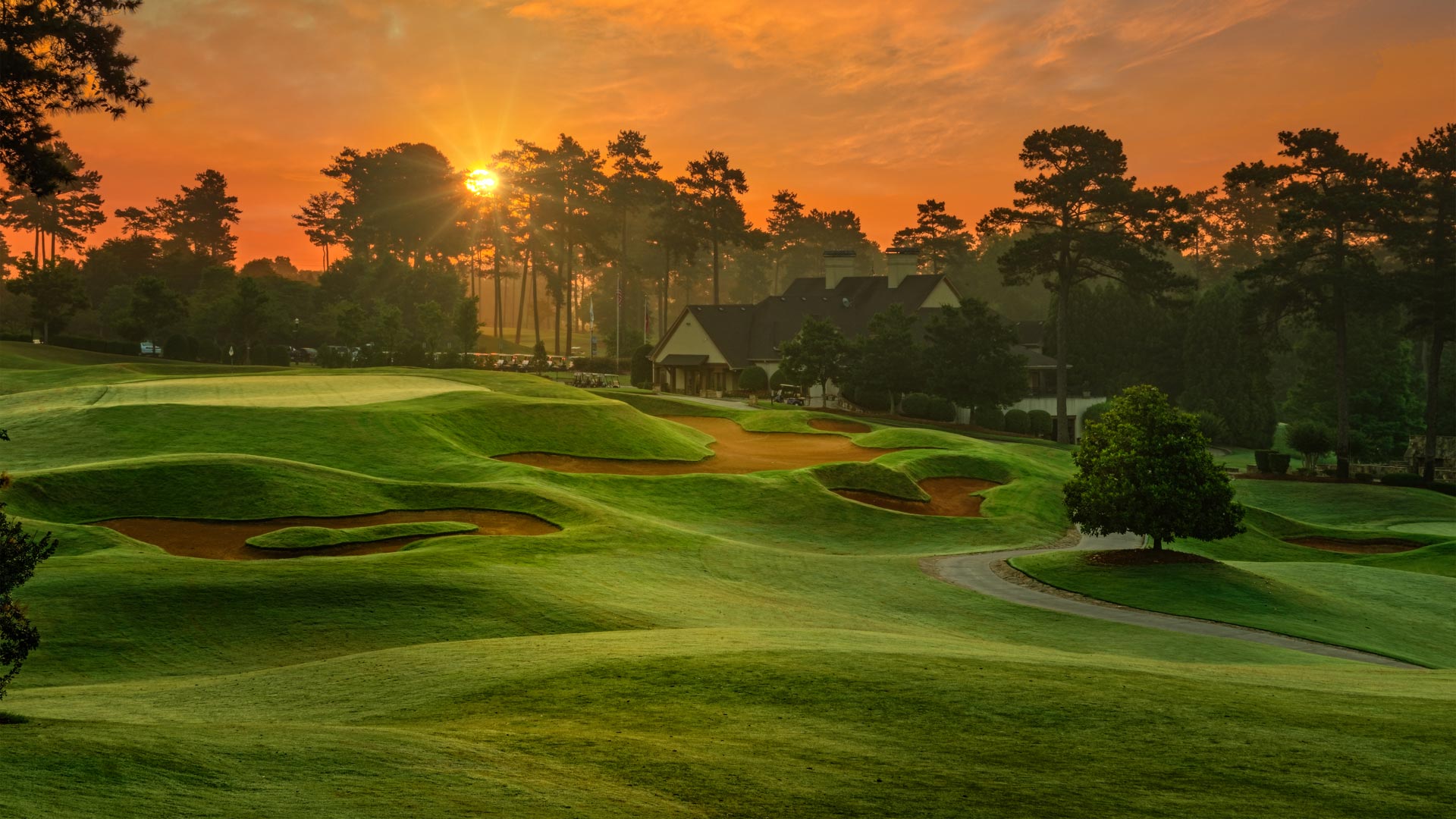 Anchor Sponsor Platinum- $10,000     (3 available)Option to speak before the tournament or during Dinner/or the awards ceremonyCompany name/logo listed as Platinum Sponsor on Tournament Invitation Landing page Company name/logo listed as Platinum Anchor Sponsor on registration website and MassCOP’s Website Company name/logo on social media promotions leading up to the event Company name/logo on tournament day signage Company name/logo printed on promotional materials Opportunity to showcase your company’s promotional material in each player's gift bags  Registration for four players (foursome entry) with a Cart for entry into the tournament with a gift bag for each player Dinner for up to eight additional guests to the four golfers.  Up to 12 guests if there are no registered golfers.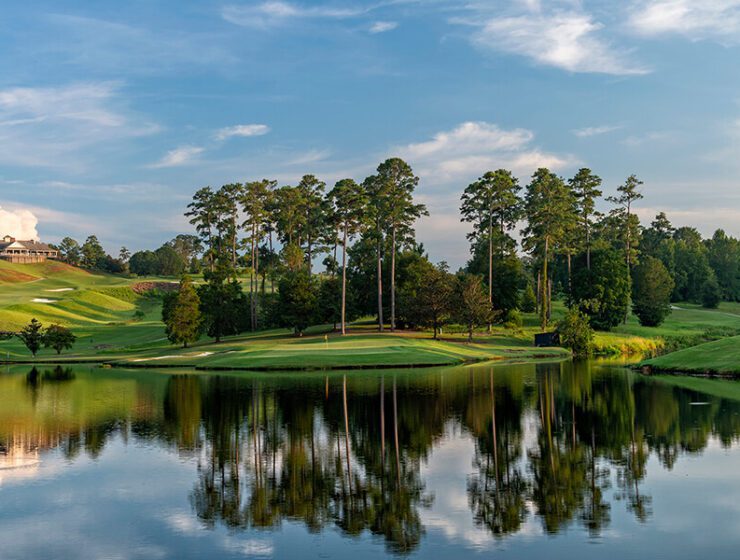 Anchor Sponsor Gold Sponsor- $7,500      (4 available)Company logo listed as Gold Anchor sponsor on Tournament Invitation Landing pageCompany logo/name listed as Gold Anchor Sponsor on the registration website and MassCOP’s websiteCompany logo on social media promotions leading up to the event Company name on tournament day signage Company logo on interior golf cart signage Company logo printed on promotional materials Opportunity to showcase your company’s promotional material in player’s gift bags Registration for four players (foursome entry) with a cart, for entry into the tournament with a gift bag for each playerDinner for up to 4 additional Guests to the four golfers.  Up to 8 guests if there are no registered golfers.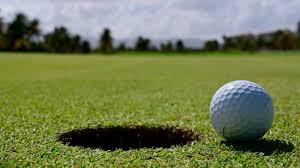 Anchor Sponsor Dinner - $4,000  	(3 available)Company logo on social media promotions leading up to the event Company name on tournament day signage Company name listed as sponsor on registration website Company logo printed on promotional materials Anchor Sponsor Lunch - $3,750  	(1 available)Company logo on social media promotions leading up to the event Company name on tournament day signage Company name listed as sponsor on registration website Company logo printed on promotional materials 